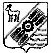 САМАРСКАЯ ОБЛАСТЬ СОБРАНИЕ ПРЕДСТАВИТЕЛЕЙ СЕЛЬСКОГО ПОСЕЛЕНИЯ ЗАВОЛЖЬЕМУНИЦИПАЛЬНОГО РАЙОНА ПРИВОЛЖСКИЙ ЧЕТВЕРТОГО СОЗЫВАРЕШЕНИЕ № 185/106                                                                              от 19 апреля  2024 года                                                                            « О рассмотрении отчета об исполнениибюджета сельского поселения Заволжьемуниципального района ПриволжскийСамарской области за первый квартал 2024 года»             В соответствии с Федеральным законом от 06.10.2003 № 131-ФЗ «Об общих принципах организации местного самоуправления в Российской Федерации», Уставом сельского поселения Заволжье муниципального района Приволжский Самарской области Собрание представителей сельского поселения Заволжье муниципального района Приволжский Самарской области  рассмотрев отчет, представленный Главой сельского поселения Заволжье,  об исполнении бюджета сельского поселения Заволжье за первый квартал 2024 года, РЕШИЛО:1. принять информацию об исполнении бюджета сельского поселения Заволжье муниципального района Приволжский Самарской области к сведению (приложение №1 к решению).2. Опубликовать данное решение в информационном бюллетене «Вестник сельского поселения Заволжье» и на официальном сайте в сети «Интернет».3. Настоящее решение вступает в силу со дня его официального опубликования.Глава сельского поселения Заволжьемуниципального района ПриволжскийСамарской области                                                                А.И.ПодопригораПредседатель Собрания представителей сельского поселения Заволжьемуниципального района  ПриволжскийСамарской области                                                                       С.А.Макаров                                                                                                     Приложение №1        к решению Собрания представителей сельского поселения Заволжье муниципального районаПриволжский Самарской области№185/106 от «19» апреля  2024 годаОтчет об исполнении бюджета сельского поселения Заволжье муниципального района Приволжский Самарской области  за первый квартал 2024 годаИсполнение доходной части бюджета сельского поселения Заволжье за первый квартал  2024 года составило 970 966,86 рублей, или 16,1%  от годовых бюджетных назначений 6 045 223,00 рублей. Расходная часть бюджета исполнена в объеме 784 244,64 рублей, или  11,7% от годовых бюджетных назначений 6 727 772,91 рублей. Численность муниципальных служащих на 01.04.2024 года  составила 3 человека на 2,5 ставки, затраты на их содержание  составили  320 201,25 рублей. Содержание высшего должностного лица составило 167 723,22  рублей.                  Поступление доходов в бюджет сельского поселения Заволжьемуниципального района Приволжский Самарской областипо основным источникам                                                                  РАСХОДЫНаименование источникагодовые назначения за 2024 год тыс. руб.исполнено по состоянию на 01.04.2024гтыс. руб. % исполненияНалоговые и неналоговые ДОХОДЫ3 863 000,00918 665,8823,8Налоги на прибыль, доходы НДФЛ550 000,0081 683,4614,9Налоги на совокупный доход1 000,00291,0029,1Налоги на имущество797 000,00197 171,2624,7Земельный налог711 000,00192 744,9127,1Налог на имущество86 000,004 426,355,1Безвозмездные поступления2 182 223,0052 300,002,4Безвозмездные поступления от других бюджетов бюджетной системы Российской Федерации2 157 723,0034 440,001,6Дотации на выравнивание бюджетной обеспеченности1 019 963,000,000Субсидии бюджетам сельских поселений на строительство, модернизацию, ремонт и содержание автомобильных дорог общего пользования, в том числе дорог в поселениях (за исключением автомобильных дорог федерального значения) 500 000,000,000Субвенции бюджетам сельских поселений на осуществление первичного воинского учета на территориях, где отсутствуют военные комиссариаты137 760,0034 440,0025,0Прочие межбюджетные трансферты, передаваемые бюджетам сельских поселений500 000,000,000Безвозмездные поступления от негосударственных организаций24 500,0024 500,00100,0Поступления от денежных пожертвований, предоставляемых негосударственными организациями получателям средств  бюджетов сельских поселений24 500,0024 500,00100,0Перечисления для осуществления возврата (зачета) излишне уплаченных или излишне взысканных сумм налогов, сборов и иных платежей, а также сумм процентов за несвоевременное осуществление такого возврата и процентов начисленных на излишне взысканные суммы0,00-6 639,020ИТОГО6 045 223,00970 966,8616,1Код расхода по бюджетной классификацииНаименование показателягодовые назначения  2024 год, тыс. руб.исполнено по состоянию на 01.04.2024гтыс. руб.% исполнения0102Функционирование высшего должностного лица субъекта РФ и органа местного самоуправления 882,0167,719,00104Функционирование Правительства РФ, высших органов исполнительной власти субъекта РФ, местных администраций1 691,0380,522,50111Резервный фонд4,9630,0000203Мобилизационная подготовка экономики137,7627,419,90409Дорожное хозяйство (дорожные фонды)3 362,4777,62,30503Благоустройство435,5893,821,50801Культура214,037,317,4ИТОГО6 727,773784,311,7